Телевизионный анонс на октябрьМосква, 29.09.2017Рейтинговые фильмы жанра «экшн» на канале «МУЖСКОЕ КИНО»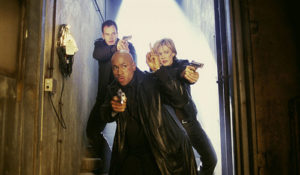 В октябре телеканал «МУЖСКОЕ КИНО» покажет лучшие зарубежные и отечественные фильмы: детективные истории, остросюжетные боевики и триллеры. Закрученные опасные сюжеты, а также яркие спецэффекты не дадут возможности оторваться от экрана.Не пропустите и кинорубрики октября:по понедельникам в 20:00 – фильмы про драки: «Человек из ниоткуда», «Поцелуй дракона», «Город насилия», «Неоспоримый 2», «Неоспоримый 3», «Полицейская история»;по пятницам в 20:00 – картины жанра «хоррор»: «Незваные гости», «Вирус», «Не стучи дважды», «Дом напротив»;5 октября с 20:00 ко Дню рождения Джесси Айзенберга: «Ультраамериканцы», «Успеть за 30 минут»;с 17 по 19 октября в 20:00 – все части фильма «Неудержимые».Контакты:Пресс-служба ООО «ТПО Ред Медиа»Вероника СмольниковаТел.: +7 (495) 777-49-94 доб. 733Тел. моб.: +7 (988) 386-16-52E-mail: smolnikovavv@red-media.ruБольше новостей на наших страницах в ВК, ОК и Telegram.Информация о телеканале:МУЖСКОЕ КИНО. Телеканал динамичного и зрелищного кино. Входит в премиальный пакет «Настрой кино!». Жгучая смесь драйва, скорости, адреналина, перестрелок, крутых автомобилей и красивых женщин. Детективы, боевики, триллеры, криминальные драмы и хорроры. Производится компанией «Ред Медиа». www.nastroykino.ruРЕД МЕДИА. Ведущая российская телевизионная компания по производству и дистрибуции тематических телеканалов для кабельного и спутникового вещания. Входит в состав «Газпром-Медиа Холдинга». Компания представляет дистрибуцию 39 тематических телеканалов форматов SD и HD, включая 18 телеканалов собственного производства. Телеканалы «Ред Медиа» являются лауреатами международных и российских премий, вещают в 980 городах на территории 43 стран мира и обеспечивают потребности зрительской аудитории во всех основных телевизионных жанрах: кино, спорт, развлечения, познание, музыка, стиль жизни, хобби, детские. www.red-media.ru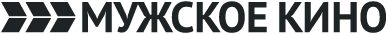 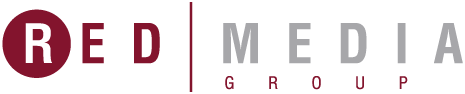 4 октября в 20:00 — «Хулиганы»Студент факультета журналистики Мэтт Бакнер отчислен из Гарварда за преступление, которого он не совершал. Его многообещающая карьера пошла коту под хвост, его будущее выглядит суровым, и он в поисках убежища бежит в Лондон к своей замужней сестре Шэннон. Её муж Стив знакомит Мэтта со своим младшим братом Питом. Сдружившись с Питом, Мэтт открывает для себя мир футбольного фанатизма, а также узнаёт тайны и интриги футбольной фирмы. Пит Данхам и его верные друзья создали Элиту Зелёной улицы, группу ярых фанатов клуба Вэст-Хэм Юнайтед, одну из самых жестоких лондонских футбольных фирм… Здесь он находит новых друзей, новые неприятности и оказывается в компании безумных футбольных фанатов, готовых на алтарь своей страсти бросить любую жертву…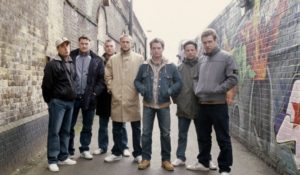 Производство: 2004 г. США, ВеликобританияРежиссер: Лекси АлександрВ ролях: Элайджа Вуд, Чарли Ханнэм, Клэр Форлани, Марк Уоррен, Лео Грегори, Джофф Белл, Киран Бью, Генри Гудман, Кристофер Хехир, Теренс Джей10 октября в 21:30 — «Омерзительная восьмерка»США после Гражданской войны. Легендарный охотник за головами Джон Рут по кличке Вешатель конвоирует заключенную. По пути к ним прибиваются еще несколько путешественников. Снежная буря вынуждает компанию искать укрытие в лавке на отшибе, где уже расположилось весьма пестрое общество: генерал конфедератов, мексиканец, ковбой… И один из них - не тот, за кого себя выдает.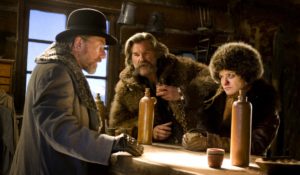 Производство: 2015 г. СШАРежиссер: Квентин ТарантиноВ ролях: Курт Рассел, Сэмюэл Л. Джексон, Тим Рот18 октября в 21:40 — «Охотники за разумом»На удаленном острове семь будущих агентов ФБР проходят решающий тест, чтобы попасть в элитный отдел охотников за разумом — людей, по мельчайшим уликам и любым сведениям составляющих психологические профили опаснейших преступников.Но испытание становится слишком реальным, когда в их группе оказывается настоящий серийный убийца. Успеют ли оставшиеся в живых выявить маньяка в своих рядах, пока он не расправился с каждым поодиночке?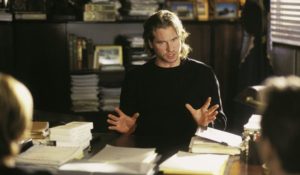 Производство: 2004 г. США, Нидерланды, Великобритания, ФинляндияРежиссер: Ренни ХарлинВ ролях: Кэтрин Моррис, Джонни Ли Миллер, ЭлЭл Кул Джей, Кристиан Слэйтер, Клифтон Коллинз мл., Вэл Килмер, Эйон Бэйли, Уилл Кемп, Патрисия Веласкес, Кассандра Белл26 октября в 20:00 — «Джон Уик 2»Когда бывший коллега Джона решает взять под свой контроль таинственную гильдию убийц, Уик вынужден выйти из отставки. Ведомый кровавой клятвой Джон отправляется в Рим, где ему придется сразиться с одними из самых опасных киллеров в мире.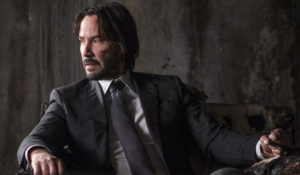 Производство: 2016 г. СШАРежиссер: Чад СтахелскиВ ролях: Киану Ривз, Риккардо Скамарчо, Иэн МакШейн31 октября в 20:00 — «Город грехов 2: Женщина, ради которой стоит убивать»В темных переулках Города Грехов Дуайт планирует жестоко отомстить женщине по имени Ава Лорд, которая его предала, в то время как Нэнси пытается смириться со смертью детектива Хартигана.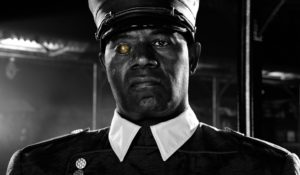 Производство: 2014  г. СШАРежиссер: Роберт Родригес, Фрэнк МиллерВ ролях: Микки Рурк, Джессика Альба, Джош Бролин